ПОСТАНОВЛЕНИЕ26 января 2024 г. 					                                                  №   2   г. п. ТоксовоО назначении и проведении общественных обсуждений	Рассмотрев обращение администрации МО «Токсовское городское поселение» и другие представленные документы, в соответствии с Градостроительным Кодексом РФ, руководствуясь Федеральным законом от 06 октября 2003 года №131-ФЗ «Об общих принципах организации местного самоуправления в Российской Федерации», Уставом МО «Токсовское городское поселение» Всеволожского муниципального района Ленинградской области, Правилами землепользования и застройки 
МО «Токсовское городское поселение» Всеволожского муниципального района Ленинградской области, решением совета депутатов МО «Токсовское городское поселение» от 20 февраля 2018 года №8 «Об утверждении положения «Об общественных обсуждениях, публичных слушаниях на территории МО «Токсовское городское поселение» Всеволожского муниципального района Ленинградской области»,ПОСТАНОВЛЯЮ:Провести общественные обсуждения по проекту решения о предоставлении разрешения на условно разрешённый вид использования «магазины» земельного участка с кадастровым номером 47:07:0502069:384, расположенного по адресу: Российская Федерация, Ленинградская область, Всеволожский район, Токсовское городское поселение, г.п. Токсово (далее – Проект решения). Установить сроки проведения общественных обсуждений со 02 февраля 2024 года по 29 февраля 2024 года включительно.Назначить ответственного за проведение общественных обсуждений – главу администрации МО «Токсовское городское поселение» – Иванова О.А.Ответственному за проведение общественных обсуждений: - организовать проведение общественных обсуждений в соответствии с действующим законодательством Российской Федерации;- не позднее 09 февраля 2024 года разместить информацию (материалы) по Проекту решения (Проект решения, выписка из ЕГРН на земельный участок и схема застройки земельного участка) на официальном сайте МО «Токсовское городское поселение» в сети «Интернет» http://www.toksovo-lo.ru, в официальном печатном издании – газете «Вести Токсово», организовать экспозицию проекта в здании администрации МО «Токсовское городское поселение» в рабочие дни с 10 часов 00 минут до 17 часов 00 минут по адресу: Ленинградская область, Всеволожский район, г.п.Токсово, Ленинградское шоссе, д.55а, холл 2 этажа.Утвердить текст оповещения о проведении общественных обсуждений по проекту решения о предоставлении разрешения на условно разрешённый вид использования земельного участка с кадастровым номером 47:07:0502069:384 согласно Приложению №1.Утвердить порядок учета предложений и замечаний по проекту решения о предоставлении разрешения на условно разрешённый вид использования земельного участка с кадастровым номером 47:07:0502069:384 согласно Приложению №2.Подготовку и оформление протокола общественных обсуждений, а также опубликование заключения о результатах общественных обсуждений произвести в порядке и сроки, установленные решением совета депутатов МО «Токсовское городское поселение» от 20 февраля 2018 года №8 «Об утверждении положения «Об общественных обсуждениях, публичных слушаниях на территории МО «Токсовское городское поселение» Всеволожского муниципального района Ленинградской области».Опубликовать данное постановление в официальном печатном издании – газете «Вести Токсово» и на официальном сайте Токсовского городского поселения в сети «Интернет» – http://www.toksovo-lo.ru Настоящее постановление вступает в силу с момента его официального опубликования.Контроль за исполнением настоящего постановления оставляю за собой.Глава муниципального образования                                                          Е.В. КиселеваПриложение №1к Постановлению главыМО «Токсовское городское поселение»от 26.01.2024  № 2ОПОВЕЩЕНИЕо проведении общественных обсуждений по проекту решения о предоставлении разрешения на условно разрешённый вид использования земельного участка с кадастровым номером 47:07:0502069:384 Администрация муниципального образования «Токсовское городское поселение» Всеволожского муниципального района Ленинградской области оповещает о проведении общественных обсуждений в период со 02 февраля 2024 года по 29 февраля 2024 года включительно по проекту решения о предоставлении разрешения на условно разрешённый вид использования «магазины» земельного участка с кадастровым номером 47:07:0502069:384, расположенного по адресу: Российская Федерация, Ленинградская область, Всеволожский район, Токсовское городское поселение, г.п. Токсово (далее – Проект решения).Ознакомиться с материалами общественных обсуждений, экспозицией проекта (проектом решения, выпиской из ЕГРН на земельный участок и схемой застройки земельного участка) можно на официальном сайте МО «Токсовское городское поселение» http://www.toksovo-lo.ru/, в администрации МО «Токсовское городское поселение» в период с 09 февраля 2024 года  по 19 февраля 2024 года включительно, в рабочие дни с 10.00 час. до 17.00 час. (обеденный перерыв с 13.00 час. до 14.00 час) по адресу: Ленинградская область, Всеволожский район, г.п. Токсово, Ленинградское шоссе, дом 55а, холл 2 этажа, у организатора общественных обсуждений в каб. №14.В течение всего периода размещения экспозиции сотрудниками администрации МО «Токсовское городское поселение» – членами комиссии по проведению общественных обсуждений (далее – «Организатор публичных слушаний»), осуществляется консультирование посетителей экспозиции (обращаться в каб. №14 администрации).В период размещения экспозиции по Проекту решения участники общественных обсуждений, прошедшие идентификацию в порядке, предусмотренном решением совета депутатов МО «Токсовское городское поселение» от 20 февраля 2018 года №8 «Об утверждении положения «Об общественных обсуждениях, публичных слушаниях на территории МО «Токсовское городское поселение» Всеволожского муниципального района Ленинградской области», имеют право вносить предложения и замечания: - в письменной форме в администрацию МО «Токсовское городское поселение» в адрес организатора общественных обсуждений - комиссию по проведению общественных обсуждений (здание администрации по адресу: г.п. Токсово, Ленинградское шоссе, 55А, или на сайте администрации в сети «Интернет» http://www.toksovo-lo.ru);- посредством записи в книге (журнале) учета посетителей экспозиции проекта (каб. №14 Администрации).Порядок проведения общественных обсуждений установлен решением совета депутатов МО «Токсовское городское поселение» от 20 февраля 2018 года №8 «Об утверждении положения «Об общественных обсуждениях, публичных слушаниях на территории МО «Токсовское городское поселение» Всеволожского муниципального района Ленинградской области». Данное положение размещено на сайте МО «Токсовское городское поселение» и опубликовано в официальном печатном издании - газете «Вести Токсово» №3 (февраль 2018 года).Приложение №2к Постановлению главыМО «Токсовское городское поселение»от 26.01.2024 № 2Порядок учета предложений и замечаний по проекту решения о предоставлении разрешения на условно разрешённый вид использования земельного участка с кадастровым номером 47:07:0502069:384Участники общественных обсуждений, прошедшие идентификацию в порядке, предусмотренном решением совета депутатов МО «Токсовское городское поселение» от 20 февраля 2018 года №8 «Об утверждении положения «Об общественных обсуждениях, публичных слушаниях на территории МО «Токсовское городское поселение» Всеволожского муниципального района Ленинградской области» в период экспозиции проекта (с 09 февраля 2024 года по 19 февраля 2024 года включительно) вправе направлять предложения и замечания по проекту решения о предоставлении разрешения на условно разрешённый вид использования «магазины» земельного участка с кадастровым номером 47:07:0502069:384, расположенного по адресу: Российская Федерация, Ленинградская область, Всеволожский район, Токсовское городское поселение, г.п. Токсово (далее – Проект решения) в произвольной письменной форме, в администрацию МО «Токсовское городское поселение» в адрес организатора общественных обсуждений по адресу: 188664, Ленинградская область, Всеволожский район, г.п. Токсово, Ленинградское шоссе, д.55а.Также участники общественных обсуждений вправе высказывать замечания и предложения посредством записи в книге (журнале) учета посетителей экспозиции проекта в рабочие дни с 10 час. 00 мин. до 17 час. 00 мин. (обеденный перерыв с 13 час. 00 мин. до 14 час. 00 мин.) по адресу: Ленинградская область, Всеволожский район, г.п. Токсово, Ленинградское шоссе, дом 55а, каб. №14.Участники общественных обсуждений имеют право вносить предложения и замечания по Проекту решения в письменной форме в адрес организатора общественных обсуждений в ходе проведения общественных обсуждений и в виде электронных обращений на официальный сайт 
МО «Токсовское городское поселение» в сети «Интернет» http://www.toksovo-lo.ru.Регистрация и рассмотрение предложений и замечаний по Проекту решения осуществляется организатором общественных обсуждений.Права участников общественных обсуждений:1) вносить в письменной или электронной форме предложения и замечания по вопросам общественных обсуждений;2) иные права, предусмотренные действующим законодательством Российской Федерации.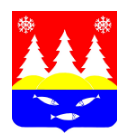 Муниципальное образование"Токсовское городское поселение"Всеволожского муниципального районаЛенинградской областиГЛАВА МУНИЦИПАЛЬНОГО ОБРАЗОВАНИЯ